Классный час для обучающихся 6-ого класса на тему«Общественные детские организации» учителя математики МОУ Кузнечихинская СШ ЯМР Сергеевой Светланы ВикторовныЦель: знакомство с многообразием детских общественных организацийУчастники: учащиеся 6-ого класса, представители школьных общественных организаций                                                      Ход занятияВведение в тему – просмотр видеоролика о пионерской организации https://vk.com/video-32708863_456256481- Вы посмотрели ролик о пионерской организации, крупнейшем детском объединении, которое насчитывало десятки миллионов школьников Советского Союза. В этой организации состояли многие ваши педагоги, ваши бабушки, дедушки, а у кого-то и родители.  С распадом Советского Союза в 1991 г. пионерия  прекратила своё существование. Но ей на смену  спустя какое-то время пришли другие детские организации. Какие это организации, чем они занимаются, для чего необходимы?  Наш классный час посвящён  ответам на эти вопросы.2. Знакомство с многообразием ДОО. Презентация. Детская общественная организация – это добровольное самодеятельное и самоуправляемое объединение детей и взрослых, созданное для совместной деятельности на основе общих целей и интересов.Существует ряд критериев, по которым подразделяются детские и юношеские общественные организации. По территориальному охвату можно выделить общероссийские, межрегиональные, региональные и местные объединения. Также современные детские объединения можно условно разделить и по направлениям их деятельности.Пионерское движение  возродилось и продолжает развивать лучшие свои традиции, о которых мы обязательно поговорим в будущем. В современном виде его представляют Международный союз пионерских организаций, Межрегиональная организация «Пионерское содружество», региональные и местные обновлённые пионерские организации.Скаутское движение свое начало берет в начале XX века. Изначально скауты работали связистами в организациях военного ведомства, несли строевую службу, участвовали в субботниках, помогали на сельхозработах, участвовали в борьбе с беспризорностью, собирали средства голодающим губерниям, работали в санитарных поездах.Историко-культурные и туристическо-краеведческие объединения свою деятельность направляют на возрождение традиций и обычаев отечественной культуры, изучение истории страны. Военно-патриотические движения ориентированы на изучение и возрождение боевых и героических традиций народов страны, подготовку молодёжи к службе в армии, гражданское и патриотическое воспитание. Движение представляют поисковые объединения и отряды, военно-патриотические объединения и организации, клубы юных десантников, пограничников, юнармейцев, друзей полиции, юных инспекторов дорожного движения и т.д.Экологические объединения занимаются природоохранной деятельностью и экологическим просвещением. Сегодня в России широко распространены региональные и местные детские экологические организации. При поддержке Министерства природных ресурсов РФ создан Детский телекоммуникационный проект «Экологическое содружество».Социально-реабилитационные и волонтёрские организации  занимаются добровольческой, благотворительной деятельностью, помощью инвалидам, ветеранам и сиротам.Объединения профессиональной подготовки направлены на выстраивание профессиональной карьеры. Это юные журналисты, модельеры, театралы, лётчики, географы, космонавты и т.д. Заметны детские экономические организации – например, Межрегиональная общественная организация «Детский бизнес-клуб», союзы юных предпринимателей, детские банки. Религиозные детские объединения - это организации, деятельность которых направлена на духовно-нравственное воспитание подрастающего поколения. Как пример - детское православное движение «Вестники».Многие направления объединила крупнейшая детская организация РДШ – Российское движение школьниковОсновными особенностями деятельности детских организаций является Наличие программы работы организации; Четкая формулировка целей работы организации;  Наличие структуры организации (отряды, дружины, городские, районные, региональные, всероссийские организации);Наличие проработанной системы руководства организацией;Наличие символики организации (форма одежды, флаги, знамена, герб, гимн и т.п.); Традиции организации (посвящение, традиционные собрания, праздники и т.д.)Диагностика-Кто из вас является членом какой-нибудь детской организации?-Кто хотел бы вступить в одну из детских организаций? С помощью сигнальных карточек дети фиксируют на плакате своё желание или нежелание быть членом ДОО.Выступления гостей.В нашей школе ведут свою работу несколько детских организаций.-РДШ возглавляет Садыкова Евгения Тависовна. -Вы, наверняка, обращали внимание на ребят в форме. Это- юнармейцы. Их классный руководитель Кузнецов Вячеслав   Алексеевич расскажет об их деятельности.  -Начинает свою работу в направлении ЮДП   Веневцев Владислав Иванович.Подведение итоговСовременные детские объединения занимаются благотворительными делами, организуют активный отдых, соревнуются в интеллектуальных и спортивных турнирах. Я прошу выразить своё отношение к теме классного часа через написание синквейна.  (Объединяются в группы)Правила написания синквейна 1 строка:Название темы, выраженное одним словом (существительным)2 строка:Определение темы в двух прилагательных или причастиях3 строка:Три глагола, показывающее действие в рамках данной темы4 строка:Фраза из 4-ёх слов, показывающая отношение автора к теме5 строка:Завершение темы, синоним первого слова, выраженного любой частью речи(Синквейны зачитать)РефлексияЕсли у кого-то изменилось мнение по поводу участия в ДОО, можно его выразить на нашем плакате.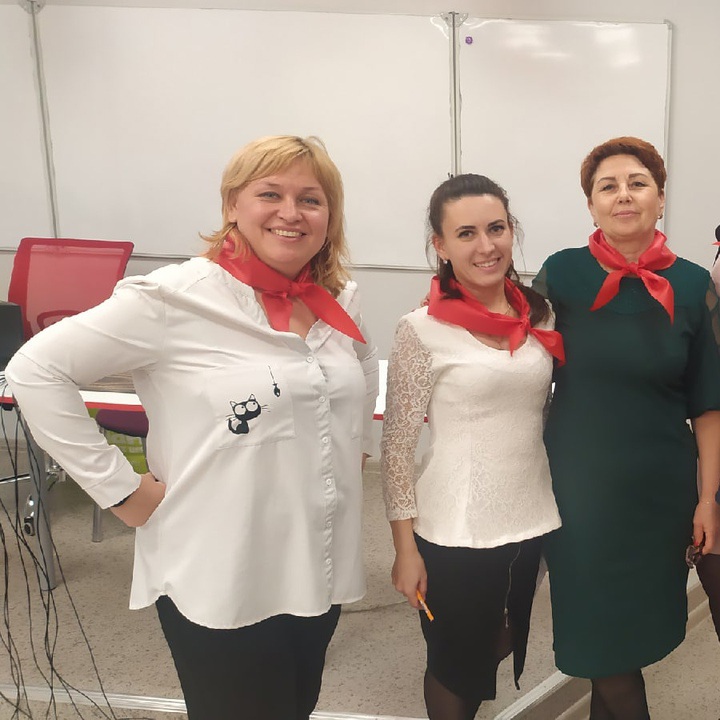 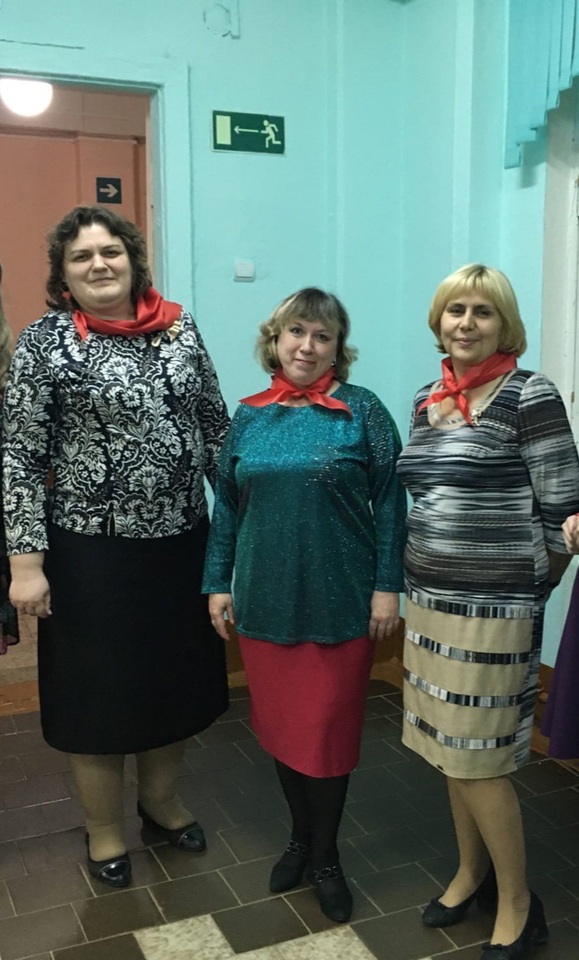 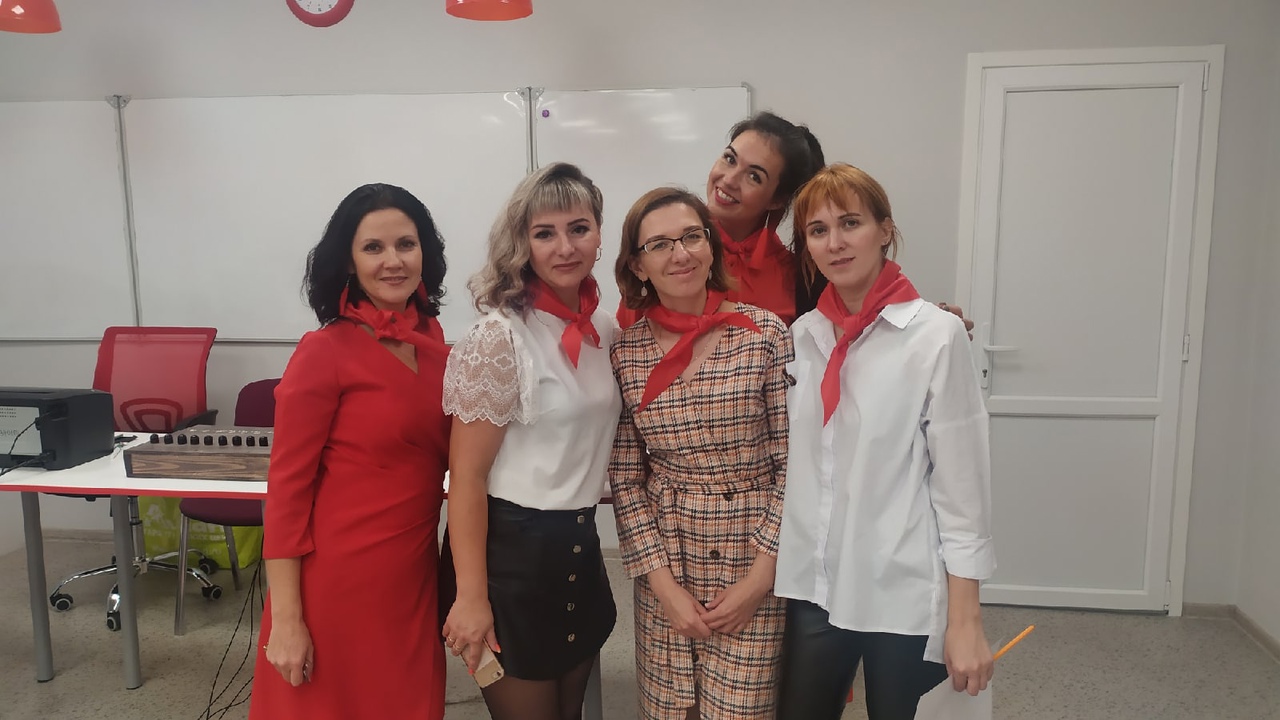 Какие детские организации существуют в современной России?Чем  они занимаются?Для чего они необходимы?  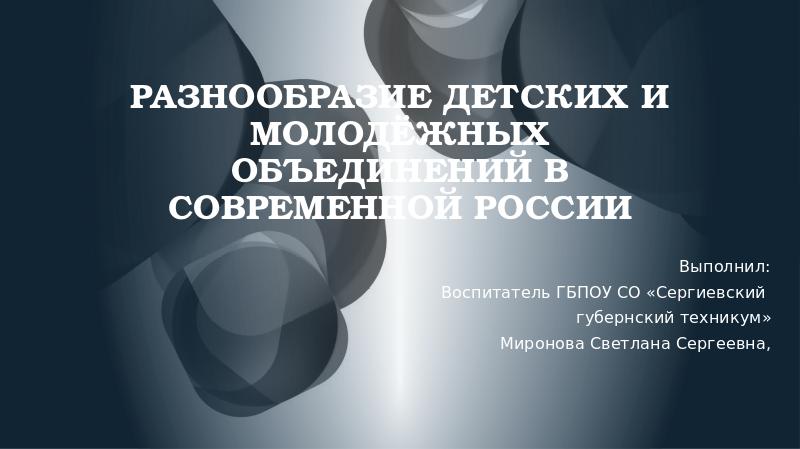 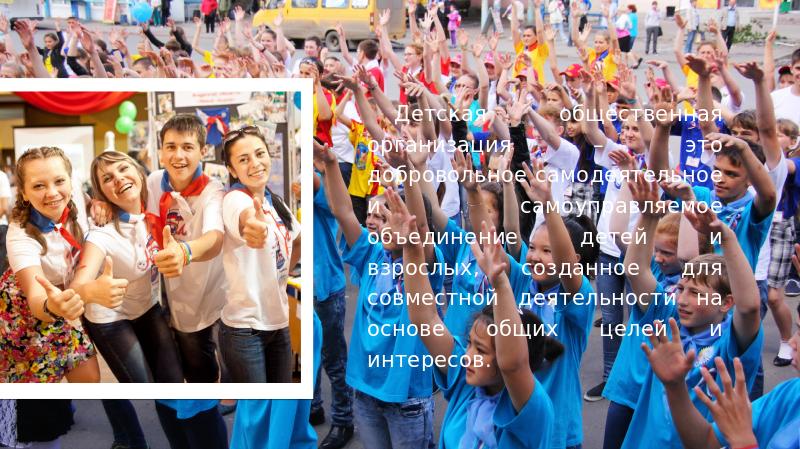 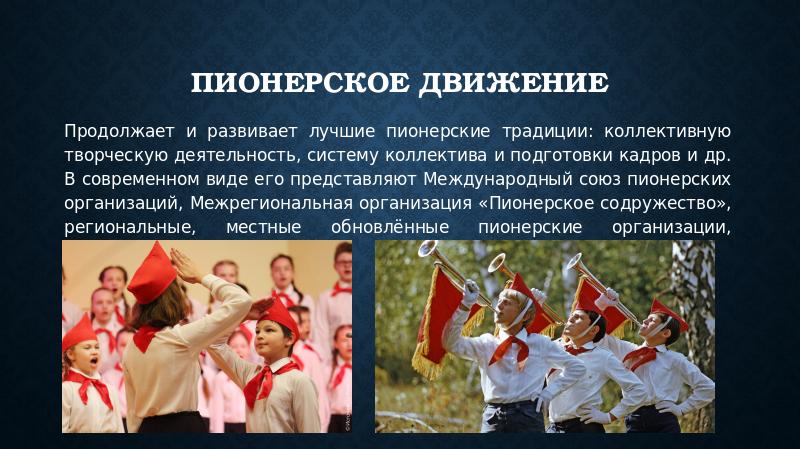 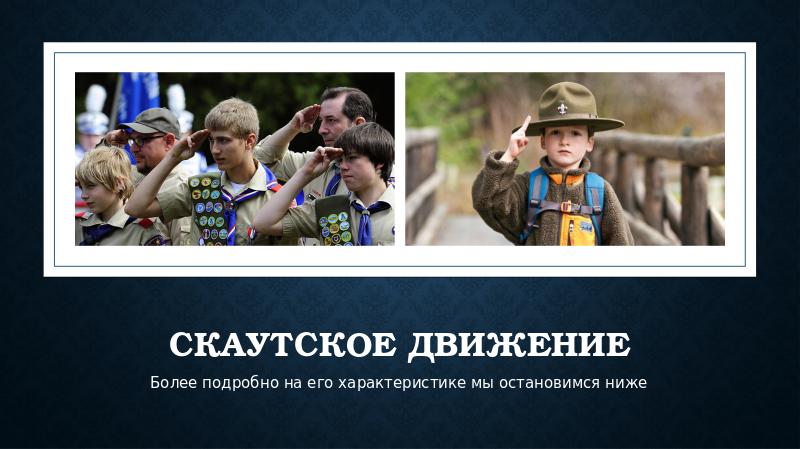 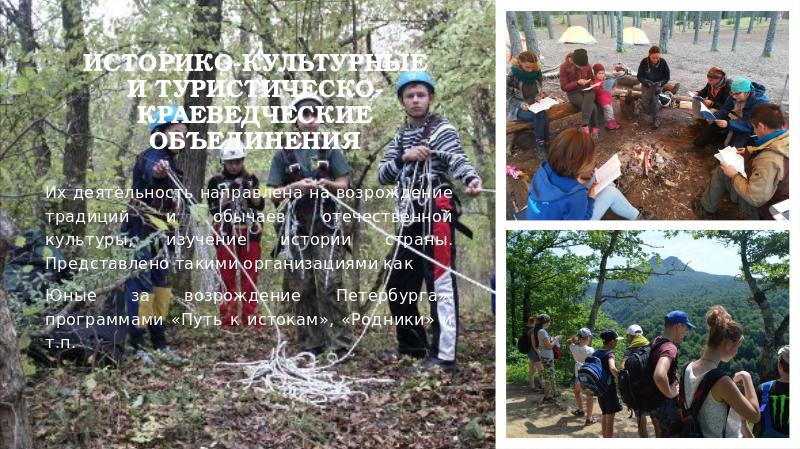 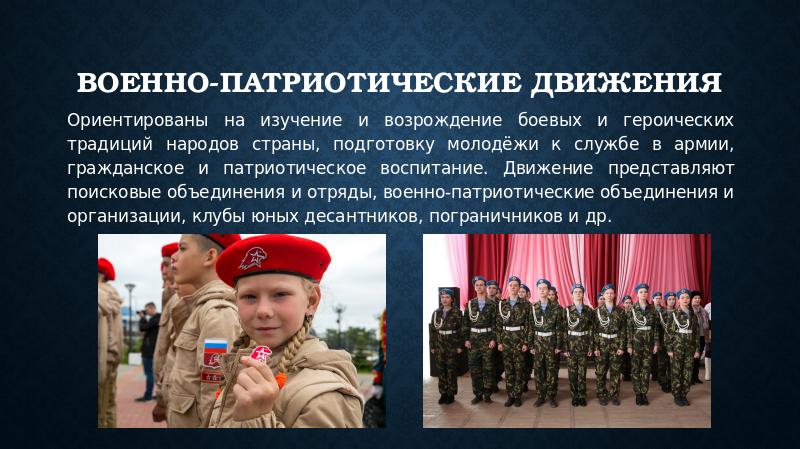 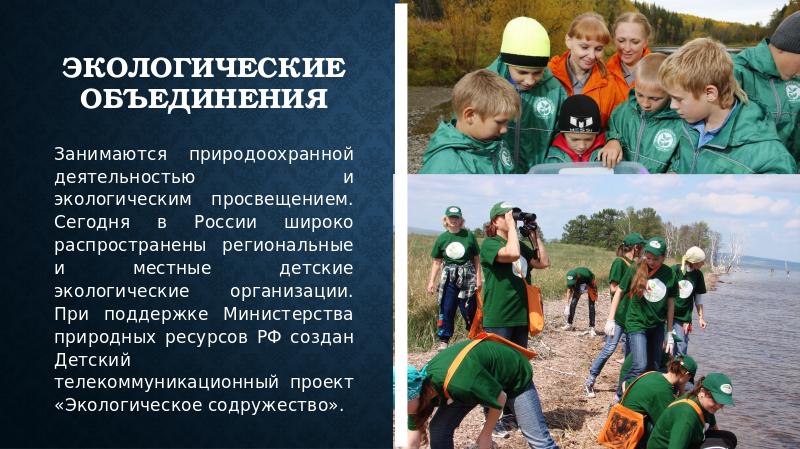 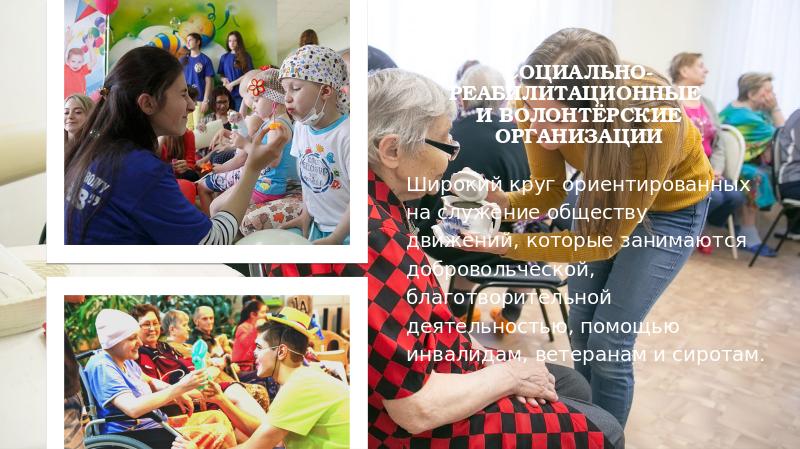 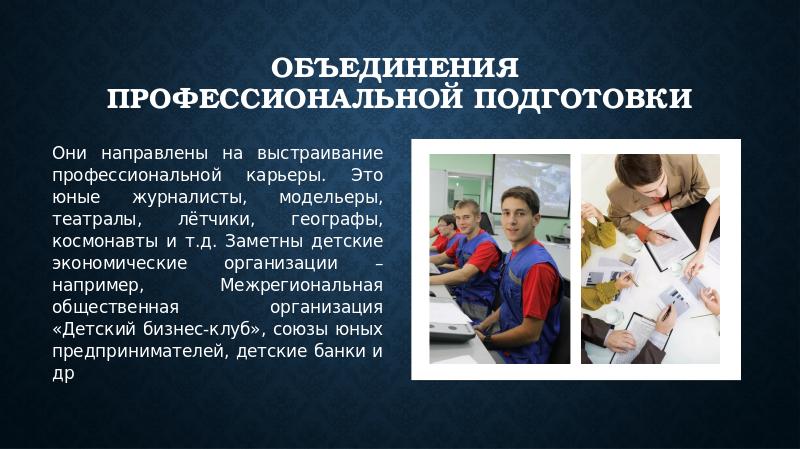 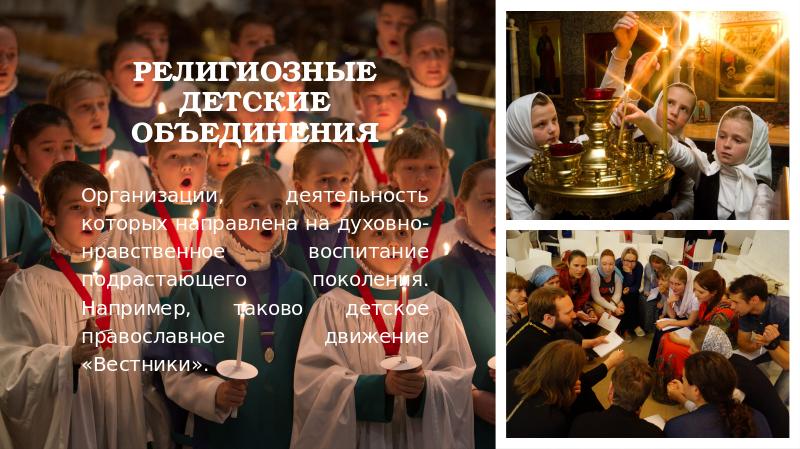 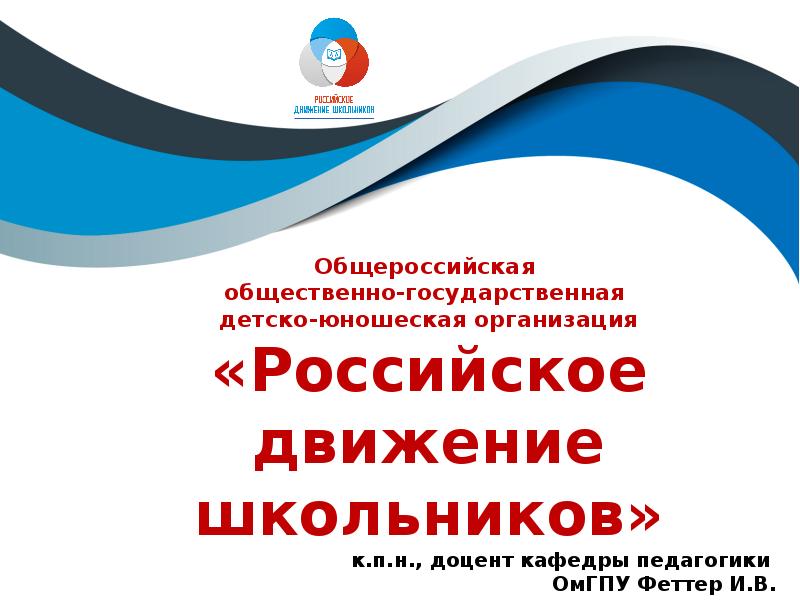 Правила написания синквейна 1 строка:Название темы, выраженное одним словом (существительным)2 строка:Определение темы в двух прилагательных или причастиях3 строка:Три глагола, показывающее действие в рамках данной темы4 строка:Фраза из 4-ёх слов, показывающая отношение автора к теме5 строка:Завершение темы, синоним первого слова, выраженного любой частью речи